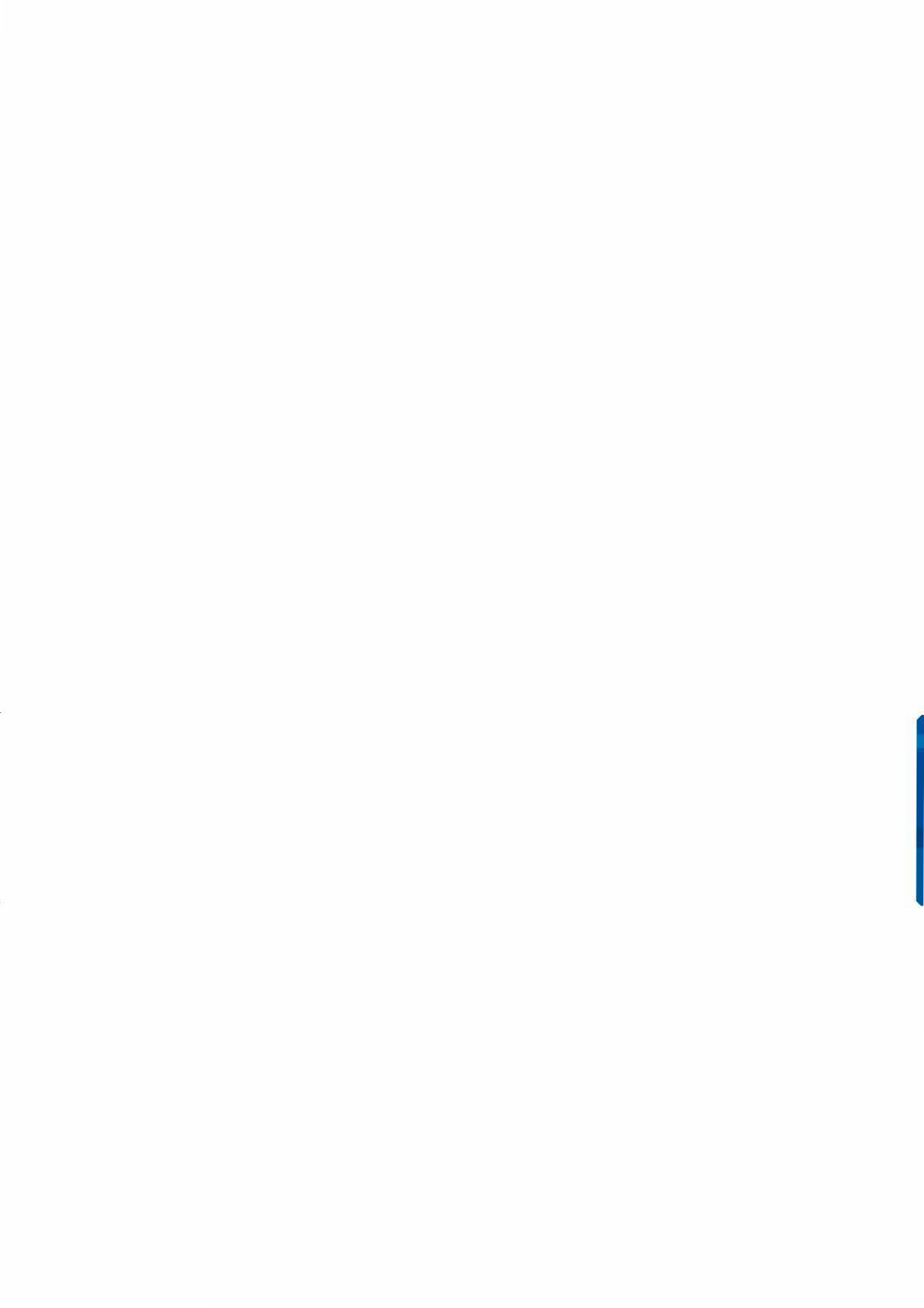 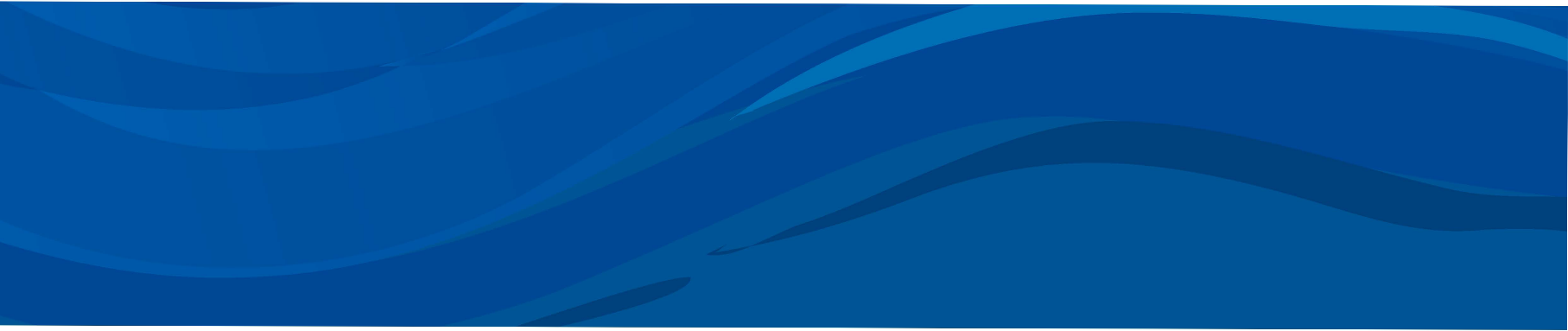 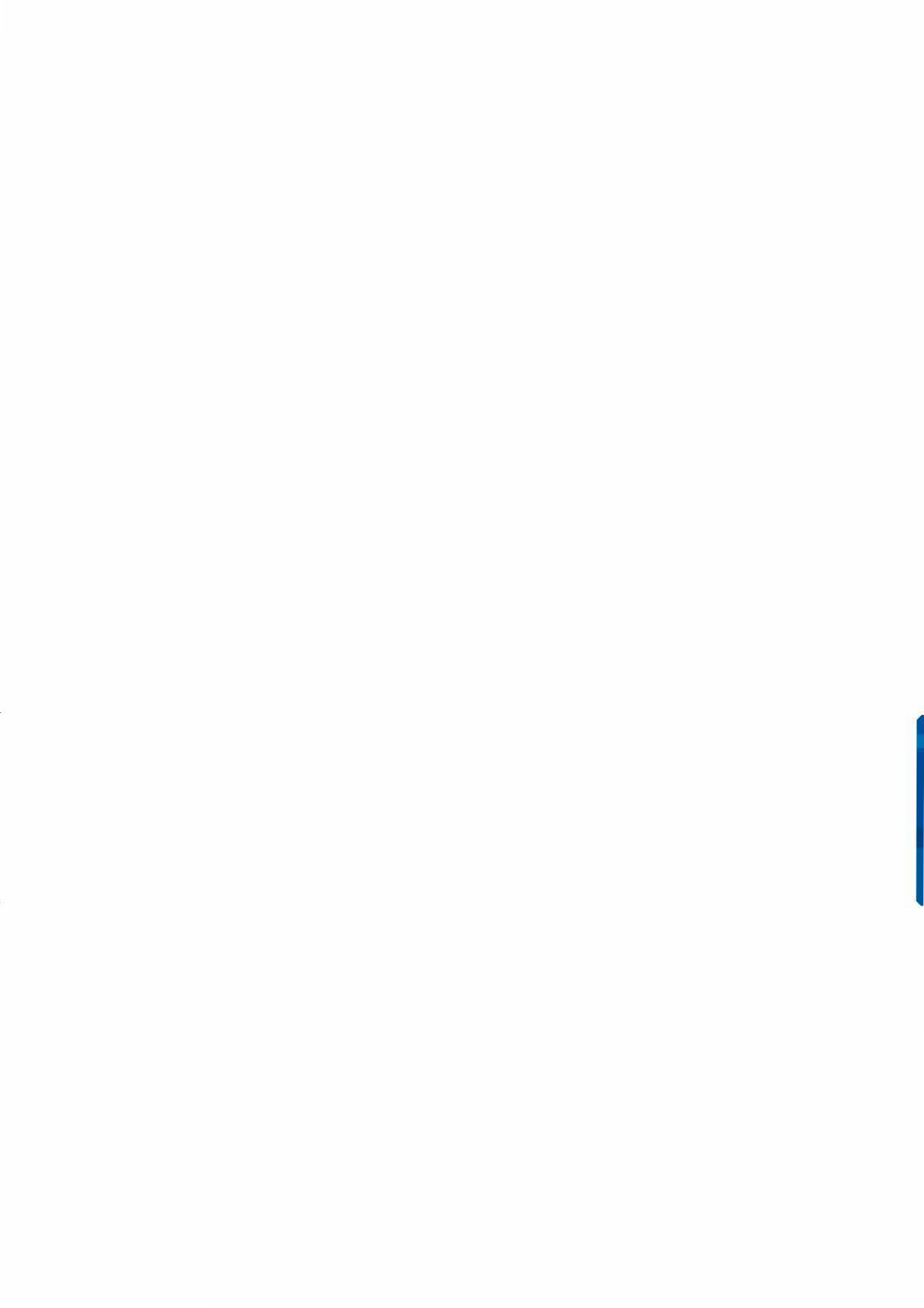 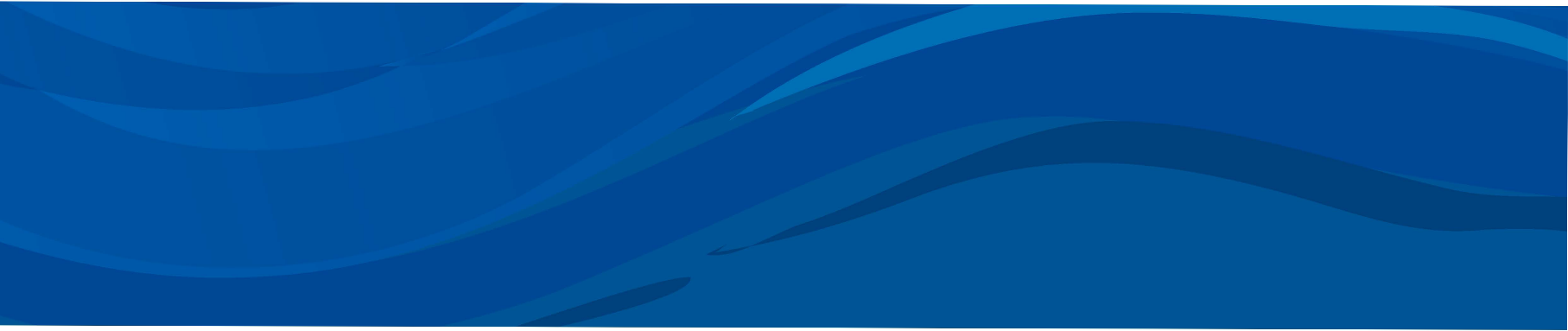 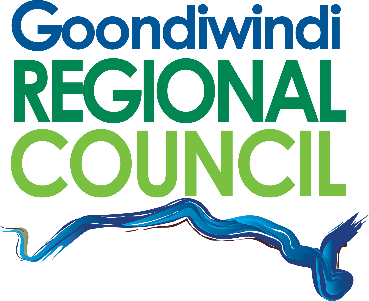 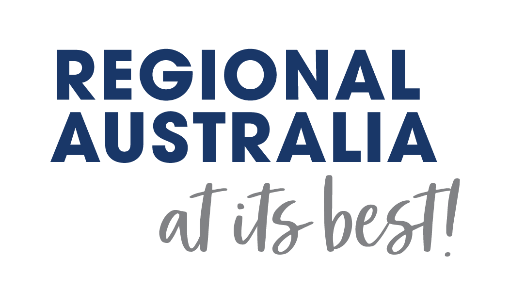 EMPLOYMENT INFORMATION PACKAGELabourerTown Maintenancewww.grc.qld.gov.au13 June 2022Labourer – Town Maintenance GoondiwindiThank you for your interest in applying for the position of Labourer, Town Maintenance, Goondiwindi with the Goondiwindi Regional Council. Currently, we have a full time permanent position to commence in as soon as possible.This package has been prepared as a guide for job applicants and includes an explanation of how to address the selection criteria (where applicable) so that you can present the best possible image of yourself and your work experience when completing your application. The package includes the following documents:AdvertisementPosition DescriptionGeneral Conditions of EmploymentRecruitment and Selection ProcessFor general details of the Council, please visit our website: www.grc.qld.gov.auFor further information about the position or duties involved, please contact Council’s Human Resources on (07) 4671 7400 or via email on mail@grc.qld.gov.au.I look forward to receiving your application.Debbie ElliottHuman Resources OfficerPOSITION DESCRIPTIONPOSITION OBJECTIVETo carry road maintenance and construction activities, town maintenance activities or any other activities as required and as directed across the Goondiwindi district.POSITION REQUIREMENTSGENERAL CONDITION OF EMPLOYMENTRECRUITMENT AND SELECTION PROCESSThis guide has been designed to help you understand Goondiwindi Regional Council’s selection process.Council is an equal opportunity employer and selections are based on merit and equity. Council’s objective is to appoint the most suitable person to the position, taking into account the nature of the duties, the abilities, qualifications, experience, standard of work performance and personal qualities of the applicants having regard to the Local Government Act, and other relevant legislation.Selection is based on the assessment of each applicant in relation to their qualifications, skills, experience and the selection criteria (where applicable) provided for the advertised vacancy.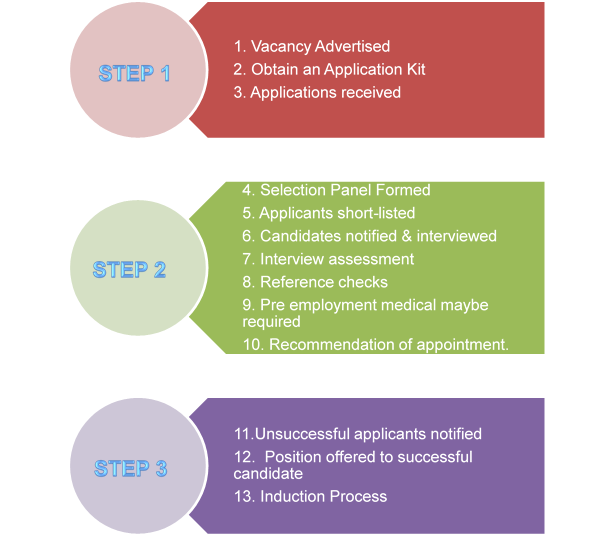 APPLICATIONSYour application needs to be addressed to the Chief Executive Officer and should contain the following: -A brief covering letter – identifying your interest in the position.A concise demonstration that you meet the selection criteria (if required) – providing brief details of how your skills, abilities, knowledge, experience and qualifications fulfil the requirements of the position.Where specific selection criteria is not requested, you should incorporatesufficient detail in your covering letter/resume to demonstrate you have the ability to meet the requirements of the position.Your resume – this document should include your personal contact details along with a summary of your education, work experience detailing where you have worked, positions held, period of employment and brief details of duties performed.Referees – provide names, position titles and telephone numbers of at least two business referees. One of these referees should be your current employer or most recent supervisor.Applications must be received by the closing date specified above. Late applications will only be considered if prior arrangements have been made with Council.Short listing of applicants is based on how well your knowledge; skills and abilities to perform the duties and requirements of the job. The selection panel will endeavour to meet any special requirements you may have to enable you to attend the interview.You will be asked a set of either behavioural or situational questions by the panel. Behavioural questions ask how you have handled certain situations in the past and situational focus on how you would handle a particular aspect of the position.These questions will have been developed by the selection panel to assess how well you match the position.LODGING YOUR APPLICATIONYou can apply for the position online by clicking the “APPLY” button on Council’s website www.grc.qld.gov.au/vacancies.  Complete the application and attached relevant documents.  Applications should be submitted before 5:00pm on the closing date for the position. If you choose not to apply online application should be forwarded to:REFERENCE CHECKSThe selection panel will conduct reference checks on applicants with the strongest overall performances at the interviews.NOTIFICATION OF APPOINTMENT The interview panel will confirm their decision as soon as practicable. Once the decision has been authorised a verbal offer will be made to the successful applicant. Upon acceptance of the verbal offer, a formal offer of employment will be forwarded to the successful applicant stating the terms and conditions of the position. Acknowledgement of these terms and conditions will be required by signing the letter of offer and returning same to Council along with commencement documentation.All other applicants will then be notified of the decision.POSITION TITLELabourer     DEPARTMENTParks & Garden (Town Maintenance Crew) LOCATIONGoondiwindiAWARD STREAMStream BREPORTS TOTown Maintenance Supervisor    EXPERIENCE & QUALIFICATIONSDrivers Licence (Class C) essential;Current Traffic Control Ticket desirable; Tickets for various plant and equipment desirable;Current Chemical spraying licence desirable;Experience in irrigation and watering systems planning and maintenance desirable;Current Blue/White Card (Construction Safety Induction) essential;First Aid Certificate desirable. KNOWLEDGE & SKILLSAbility to carry out manual labouring duties as required.Sufficient operating skills for the various pieces of plant and equipment utilised.Sufficient skills to service and maintain the pieces of plant and equipment utilised, in good condition.Sufficient planning skills to fulfil objectives.Have sufficient communication skills to deal with members of the public and other council officers.Knowledge of plant operations and capabilities as required.Up to date knowledge of relevant techniques and approaches within areas of your involvement.  Sound knowledge of materials used.Sound knowledge of Quality Assurance Procedures and Practices.  Knowledge and awareness of environmental issues associated with work activities.Knowledge and awareness of Council’s policies and procedures. Experience in plant operations.Depth of technical knowledge in irrigation and watering systems or ability to obtain.KEY RESULT AREASKEY ACCOUNTABILITIESThe key responsibilities may be modified from time to time to ensure that outcomes are coordinated within Council’s Operational and Corporate Plans.  Duties of the positions are flexible and subject to review from time to time. Without limiting the above, the key responsibilities of the position holder shall include:The key responsibilities may be modified from time to time to ensure that outcomes are coordinated within Council’s Operational and Corporate Plans.  Duties of the positions are flexible and subject to review from time to time. Without limiting the above, the key responsibilities of the position holder shall include:  To contribute to maintenance and construction activities of the Goondiwindi Regional CouncilThe Labourer shall be personally responsible for the effective execution of the following specific matters:  Carrying out a variety of road construction, road  maintenance & town maintenance activities as required;  Ensure that timesheets are being completed daily and a detailed record of work carried out is recorded daily on a work sheet if required;  Liaise and communicate with fellow crew members and Supervisors regarding work activities, daily programs, etc.;  Responsible for the correct maintenance and care of any plant or equipment used in the course of duties;  Carry out any plant operator duties as directed;  Ensure that correct signage is used in accordance with current regulations, where applicable;  Ensure that required quantity of work is achieved on a daily basis and that the quality of the work is satisfactory;  To complete work orders as required;  Report any plant or equipment repairs required to the Supervisor and complete all administrative requirements in this regard; and   When performing higher duties, to be fully aware of the job requirements of such positions.  Any other duties as directed by the Town Maintenance Supervisor Goondiwindi or the Technical Officer Works, GoondiwindiServiceRecognise and value the importance of our customers and to deliver excellence in services provided to both our external and internal customers.WorkTo contribute to a work environment that values the contributions made by staff, that is healthy and safe, free of discrimination and which seeks to attract and retain quality staff.Records 
ManagementManage all corporate documents (both created and received) in accordance with relevant Records Management policies, procedures and legislation.Risk ManagementIdentify and report risk exposures to supervisor / manager and implement risk control as directed by the supervisor / manager.WORKPLACE HEALTH & SAFETY OBLIGATIONSAll employees have a legal obligation to comply with statutory and council’s WH&S Management System – SAFE PLAN, WH&S policies, procedures and work instructions.  These are introduced to ensure the health and safety of employees, contractors, visitors, volunteers, the public and the environment. Responsibilities include:Being aware of the council’s WH&S Management System – SAFE PLAN the WH&S Management Plan and MAPs.Performing all work and associated functions in a safe manner.Complying with all documented WH&S policies, procedures, work instruction and verbal instructions issued by the organisation or its officers.Correctly using and maintaining all personal protective clothing and equipment supplied by the organisation.Identifying hazards, conducting risk assessments, and taking corrective action to eliminate hazards where possible in the workplace, and / or to report hazards and risks in accordance with WH&S procedures.Establishing and maintaining a high standard of housekeeping and cleanliness within individual work areas and on council property generally.Reporting and assisting with the investigation of all incidents in the workplace, including minor injuries, near misses and property damage.Attending any toolbox, team talks or specific training supplied by council.Being familiar with the location of first aid treatment centres, fire protection facilities and evacuation procedures.Working in a manner that will not endanger themselves, other employees or the public.Report any concerns for WH&S to your Supervisor.AWARD:Queensland Local Government Industry Award – State 2017SALARY:Level 2 (Stream B) $55,517.80 p/a plus allowances                                (under 21 years - Junior rates apply)SUPERANNUATION:First 12 months 
Employee contribution of 6% not compulsory
Council Contribution 10% if no employee contribution is made, otherwise 12%Second and subsequent years is compulsory
Employee Contribution 6%
Council Contribution 12%*Council contribution 10% only applies to casuals.STAFF DEVELOPMENT & TRAINING:Council is very aware of the need for the development of its staff. Both Field and Administration staff undertake an annual performance appraisal on the anniversary of their start date or at regular 12 monthly intervals.Employees are encouraged to undertake training relevant to their duties and to undertake study in approved courses.WORKPLACE HEALTH & SAFETY:All employees commencing with Council must commit to the employee obligations of the Work Health and Safety Act 2011.PROBATION:All appointments are subject to a six (6) month probationary period.UNIFORM:All external employees are required to wear the protective clothing as provided by Council from the date of commencement of employment.SMOKE-FREE WORKPLACE:It is Council policy that smoking is not permitted in:Council buildings; Council vehicles, road plants;Water and sewerage plants and designated confined entry spaces;Other designated areas, which will be notified from time to time.Post to:Attention: Debbie ElliottMr Carl MantonChief Executive OfficerGoondiwindi Regional CouncilLocked Mail Bag 7INGLEWOOD  QLD  4387Personally deliver to:Attention:  Debbie ElliottCustomer Service Centres in Goondiwindi, Inglewood or Texas.Email to:mail@grc.qld.gov.auAttention: Debbie ElliottAs each application will be electronically scanned, it is not necessary to bind your application or include it in a folder.As each application will be electronically scanned, it is not necessary to bind your application or include it in a folder.As each application will be electronically scanned, it is not necessary to bind your application or include it in a folder.